NTE6_14. 4.  2020_Izdelek4                                                              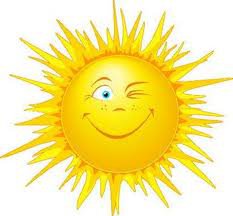 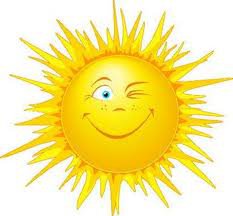 SONČNA URATudi v petem tednu  pouka na daljavo boste izdelali izdelek iz materiala, ki ga imate doma. Ta izdelek pa bo tokrat SONČNA URA, ki bo krasila okolico vašega domovanja oziroma vaš vrt.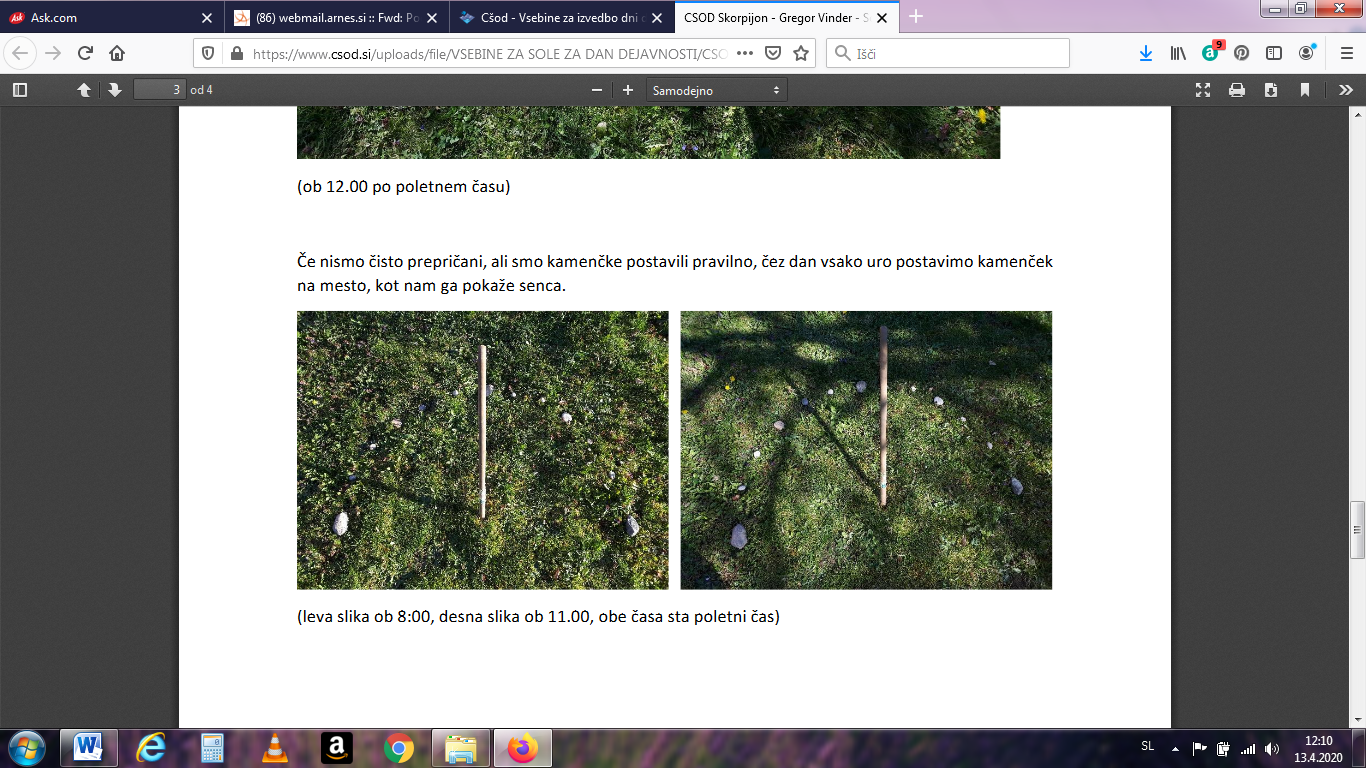 NAVODILO ZA IZDELAVO NAJDETE NA NASLEDNJI POVEZAVI:http://www.csod.si/uploads/file/VSEBINE%20ZA%20SOLE%20ZA%20DAN%20DEJAVNOSTI/CSOD%20Skorpijon%20-%20Gregor%20Vinder%20-%20Soncna%20ura%20na%20vrtu.pdfNavodila je pripravil Gregor Vinder iz CŠOD Škorpijon.Po današnjem slabšem vremenu nas bo  v naslednjih dneh zopet razveseljevalo sonce. Ko boste ujeli pravo vreme, izdelajte sončno uro in ko bo le-ta kazala 11.00 se fotografirajte ob njej in mi pošljite fotografijo na moj mail.ČASA IMATE DO 21. 4. 2020.Seveda pa bom vesela tudi kakšnega vašega predloga za izboljšavo oziroma dopolnitev sončne ure.Veliko ustvarjalnosti in uspešno delo vam želim!Veliko ustvarjalnosti, uspešno delo in ostanite zdravi!Marija Boršič